Regionální muzeum v Chrudimi nabízí k zapůjčení putovní výstavuOd košilky k rubáši aneb narození a smrt v české lidové kultuřeVýstava představí lidové zvyky a obyčeje při zlomových okamžicích lidské existence – narození a smrti, kolem nichž se rozvinulo množství pověr a obřadů. Připomene, že z našeho života vymizela většina rodinných oslav a rituálů spojených s prvními a posledními věcmi v životě člověka, které jsou dnes považovány za přežitek. Ohlédne se za staletými zvyklostmi našich předků, které se nedají nahradit a ve kterých je ukrytá naše minulost.Rozdělení výstavy:1. MÍSTNOST (CCA 80 M2) – TÉMA NAROZENÍPředměty z RM v Chrudimi- podklady pro pozvánku a plakát - textové panely (70x100cm) - 8ks (k tématu narození) + 1 ks tiráž- velkoformátový banner interiéru kostela (š.1,6 x v.2,4m)- obrazové doprovodné materiály (možno i v elektronické podobě)- podklady pro tisk stěny interiéru chalupy v elektronické podobě (1mx2m/5ks)- popisky a rozšířené popisky v elektronické podobě- 4 panenky miminka, zavinovačka, peřinka, 3 povijany, 2 čepičky, 2 košilky, 2 plenkové kalhotky, 10 látkových plen (k využití na koutek pro děti, k edukačním programům)- 3 bidla na hejčadlo + plachta- 2 polohovatelné figuríny – 1 mužská, 1 ženská- lidová postel a kolébka, lidová postel není rozložitelná, d = 180 cm, š = 105 cm, v = 92 cm- koutnice- koutní hrnce- úvodnice- křestní soupravy- křestní čepečky- forma keramická miminko- formy pernikářské s motivy miminek- otisky pernikářských forem- hračky dřevěné lidové – miminka, panenky s miminky - povijany, košilky, čepičky, zavinovačky - dečky ke křtu - křestní vínek - křestní stuhy - cínové nádobky ke křtu - diplom porodní báby- křestní mince- kufřík porodní báby, nůžky, pinzeta, lékárenské lahvičky, klystýr, porodnické kleště, sáček na bylinky, máta, heřmánek- Kniha o babském uměníSeznam předmětů z jiných muzeí na vyžádání2. MÍSTNOST (CCA 80 M2) – TÉMA SMRTIPředměty z RM v Chrudimi- textové panely (70x100cm) – 7 ks - podklady pro panely k dotvoření vlastních panelů o místních hřbitovech- velkoformátový banner pohřebního kočáru (š. 5,35 x v. 2,5m)- 4 náhrobky – papír, polystyrén (lze dodat v elektronické podobě - možno dotvořit   z polystyrénu)- podklady pro tisk hřbitovní zdi (115x530 cm) v elektronické podobě- popisky a rozšířené popisky v elektronické podobě- rakev (obyčejná, mořená světle hnědě, bez ozdob, současná truhlářská práce, d. 170 cm)- funkční zvonička se zvonem s možností vyzkoušení zvonění umíráčku (lze pro převoz   rozložit na 2 části délky 250 a 130 cm)- 1 polohovatelná figurína - mužská- postel (čela a bočnice, d. bočnic 180 cm, v. čel 120 cm)- cínové svícny - cínová mísa - křížek kovový malý- kropenka- zvonek- svazek obilí- kratiknot, miska pod kratiknot- kadidelnice - svícen kostelní - nádoba na svěcenou vodu- loďka na kadidlo- štola černá- kasule pohřební- pohřební hůl literátů chrudimských- kované náhrobní kříže (pouze výběr – křehké!) - pohřební štíty- dřevěné tiskařské štočky s otisky- kopie kramářských tisků 10 ks – možno poslat v elektronické podobě- kopie parte, pořádek pohřební – 16 ks – možno poslat v elektronické podoběSeznam předmětů z jiných muzeí na vyžádání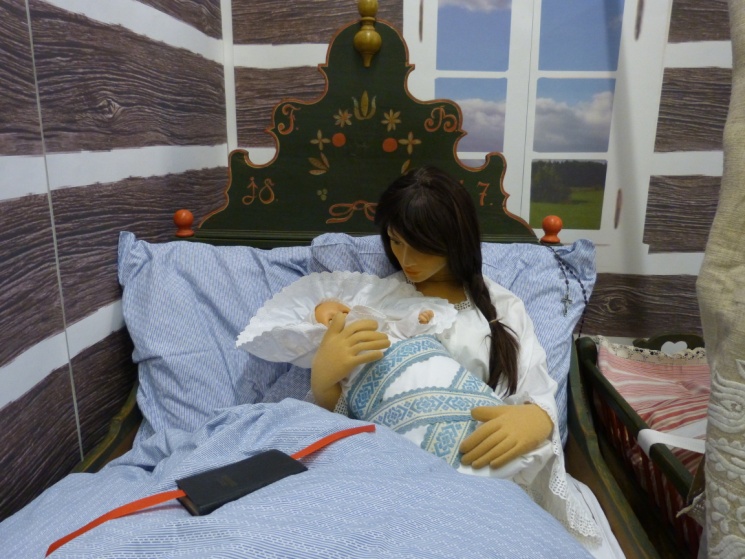 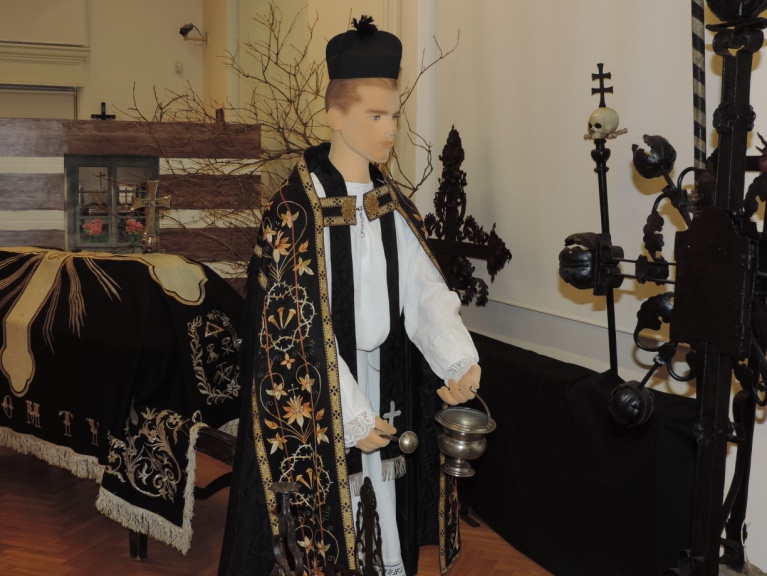 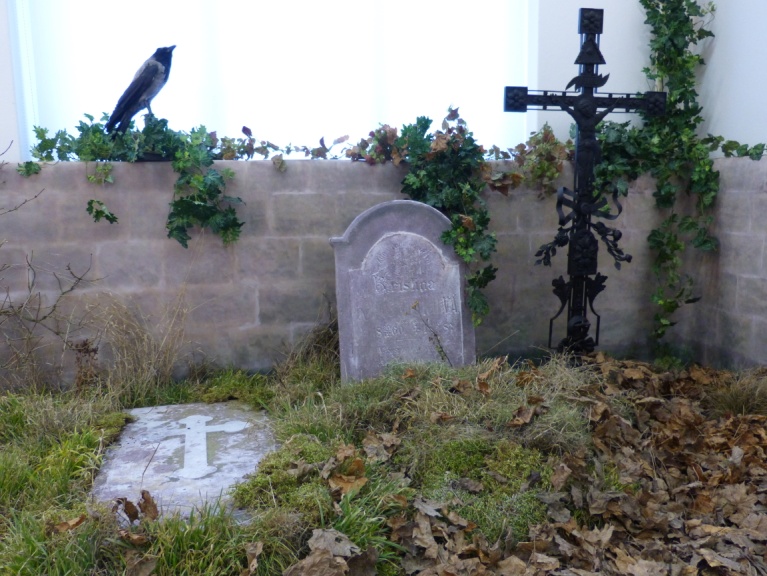 Upozornění:Vzhledem k množství a druhu vystavovaných materiálů a předmětů (textilie, deskové obrazy) výstava není vhodná k zapůjčení přes letní měsíce červen – srpen.Je možné zapůjčit pouze předměty z fondu RM v Chrudimi. S ostatními zapůjčiteli si smlouvy a podmínky zápůjčky jednotlivá muzea musí dojednat sama.Polohovatelné figuríny k zapůjčení – upozorňujeme na jejich zhoršenou stabilitu, nelze ohýbat stojnou nohu. Při jakémkoliv poškození figuríny nutno při vrácení uhradit její pořizovací hodnotu (tj. 16.533,-Kč/mužská, 15.517,-Kč/ženská).Nutno zajistit vhodné klimatické, světelné (zejména pro pohřební štíty a textil) a dále bezpečnostní podmínky (umístění ve vitrínách či za zábranami) pro zapůjčení všech textilních předmětů, zejména pohřební kasule. Dále pak užití UV fólie na zapůjčené archivní materiály (budou přiloženy k archiváliím a budou součástí zápůjčky). Při nedodržení podmínek nebudou moci být předměty zapůjčeny!Veškerou manipulaci zejména s kovovými předměty, s archiváliemi a deskovými obrazy provádět zásadně v textilních rukavicích.Požadavky:Uzamykatelné vitríny, vhodné klimatické a světelné podmínky.Kontakt:Mgr. Iva Kopecká                                                          kopecka@muzeumcr.cz464 620 568Mgr. Alena Dufkovádufkova@muzeumcr.cz464 620 568 Seznam zapůjčovaných závěsných textových panelů:Tiráž1. Dítě jako dar i úděl2. Těhotenství jako výjimečný stav3. Porod jako těžká hodinka4. Porodní babičky aneb báby zkoušené5. Období šestinedělí 16. Období šestinedělí 27. Křest a kmotrovství 18. Křest a kmotrovství 21. Předzvěst smrti2. Poslední věci člověka3. Mezi smrtí a pohřbem 14. Mezi smrtí a pohřbem 25. Na poslední cestě 16. Na poslední cestě 27. Vzpomínky na zemřelé